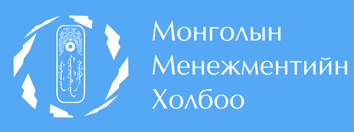 Шилдэг менежерийн зан үйл, ажлын арга барил, сэтгэлгээний тойм судалгааНэг: Хувь хүний түүх намтар, ажил үйлс, зан чанар, онцлогТөрсөн газар, үндсэн захиргааТөгссөн сургууль, эзэмшсэн мэргэжилАжил амьдралын замнал, онцлох үйл явдал хөдөлмөрийн гараагаа эхэлсэн болон амьдралд тохиолдсон эргэлтийн шинж чанартай үйл явдлуудАмьдралын зорилго, философи, ажил үйлс, ахуй амьдралдаа эрхэмлэн дээдэлдэг үнэт зүйлс, аливаа зүйлд хандах хандлага, баримталдаг зарчим /хүний зан үйл, ёс горим  г.мСэтгэлгээний цар хүрээ, онцлог /ургуулан бодох, сэтгэх чадвар хурдац, сэтгэлгээгээ шинэчлэх, дасан зохицох, хөгжүүлэх талаар/Урам зориг хүч чадал өгдөг, бас сэтгэл санааг зовоож гуниг харамсал авчирдаг зүйлийн тухайЧөлөөт цагаа хэрхэн өнгөрөөдөг дур сонирхол, авьяас билгийн тухай товчхонХоёр: Хүний нийгмийн чиг баримжаа, үзэл бодол, байр суурьХөгжлийн тухай таны бодол үнэлэмжЭдийн засаг, бизнес , мэдээллийн технологи, боловсрол, банк санхүү, хууль эрх зүйн өнөөгийн байдал, цаашдын төлөвийн талаарх таны төсөөлөл/үндэсний хийгээд дэлхийн түвшинд/Ядуурал, өлсгөлөн, өвчлөл, байгаль орчны сүйрэл, гэмт хэрэг, ёс суртахууны доройтолт зэрэг нийгмийн сөрөг үзэгдлийн шалтгаан, үр дагаврын тухай таны бодолГурав: Менежментийн сэтгэлгээ, арга барил, амжилтын эх сурвалжМенежментийн талаарх таны үзэл баримтлал, ойлголт, их бага зүйл дээр түүнийг хэрэгжүүлдэг онцлогМенежментийн хүрээний шинэчлэл, өөрчлөлтйиг юунаас эхэлж, яаж хэрэгжүүлбэл зохистой болох талаар таны үзэл бодол, арга туршлагаАжлын арга барил, амжилтанд хүрсэн, бэрхшээлийг даван туулсан, тулгамдсан асуудлыг шийдвэрлэсэн нөхцөл байдлын тухай товчхон /бодит жишээ/Мөнгө, цаг хугацаа, хүмүүсш нийгмийн тогтолцоо, бизнес эрхлэх орчин нөхцлийн тухай таны бодол санааЭдүгээ цагийн бизнес эрхлэгч, менежер хүн ямар байвал зохих тухай таны үзэл бодол, ажиглалт дүгнэлтКомпаний стратеги, маркетинг, санхүү, өрсөлдөөн, бүтээмж, чанар, үйлдвэрлэлийн технологи, хүний хүчин зүйл, мэдлэгийн менежмент зэрэг удирдлагын салбар хүрээнд санаж сэдэж хийж бүтээсэн зүйлсийн тухай товчхон